                             Club 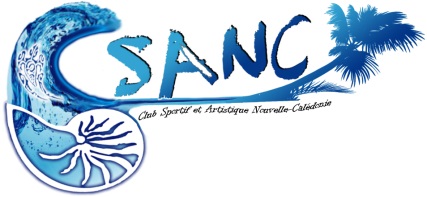 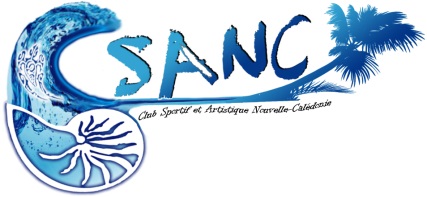                                          Sportif et                                            Artistique de la                                               Nouvelle                                                   Calédonie                                                                                                                 Club                                          Sportif et                                            Artistique de la                                               Nouvelle                                                   Calédonie                                                                                                                 Club                                          Sportif et                                            Artistique de la                                               Nouvelle                                                   Calédonie                                                                                    Inscrit l’année dernière :       OUI                            NON Inscrit l’année dernière :       OUI                            NON Inscription dans une autre section pour cette année 2020/2021 (fournir justificatif du paiement de la cotisation CSANC) :Nom : Nom : Tél port : Nom de jeune fille : Nom de jeune fille : Tél dom/bureau : Prénom : Prénom : Mail en majuscules (pas d’adresse intradef) :Né(e) le :                                F     HLieu naissance : Lieu naissance : Personne à prévenir en cas d’accident : Adresse :Adresse :Nom : Prénom : Tél : Date du certificat médical (Obligatoire pour les activités sportives et pour l’établissement de la licence) :Pas obligatoire pour la section nautiqueSTATUTS :STATUTS :Pour le laissez-passer : STATUTS :STATUTS :N° immatriculation : STATUTS :STATUTS :Joindre une photo : Pour les extérieurs de la défense : Cooptation par un membre ayant droit et autorisation du responsable de la section Pour les extérieurs de la défense : Cooptation par un membre ayant droit et autorisation du responsable de la section Pour les extérieurs de la défense : Cooptation par un membre ayant droit et autorisation du responsable de la section Cooptant :                                                                   Cooptant :                                                                   Responsable Section :                                      NomPrénomNomPrénomNomPrénomCOTISATION CSANC : COTISATION CSANC : COTISATION SECTION :Ayant droit : 4 000 CFP (2000 F enfant)   chèque    espècesAyant droit : 4 000 CFP (2000 F enfant)   chèque    espècesAyant droit :                         CFP/M   chèque  espèces Extérieur    : 7 000 CFP (3500 F enfant)   chèque    espècesExtérieur    : 7 000 CFP (3500 F enfant)   chèque    espècesExtérieur :                             CFP      chèque  espèces Pour tout adhérent : Je m’engage à respecter les statuts et le règlement intérieur du CSANC, et ceux de la section à laquelle j’adhère, et ai noté que la présente fiche sera informatisée pour la bonne gestion du club   Pour tout adhérent : Je m’engage à respecter les statuts et le règlement intérieur du CSANC, et ceux de la section à laquelle j’adhère, et ai noté que la présente fiche sera informatisée pour la bonne gestion du club   Pour tout adhérent : Je m’engage à respecter les statuts et le règlement intérieur du CSANC, et ceux de la section à laquelle j’adhère, et ai noté que la présente fiche sera informatisée pour la bonne gestion du club   Date : Date : Signature : 